                   КАРАР                                                             ПОСТАНОВЛЕНИЕ                         «15» декабрь  2020 й.                      № 43                 «15»  декабря  2020 г.               Этәй  ауылы	      с. ИтеевоОб отмене постановления Администрации сельского поселения Итеевский сельсовет муниципального района Илишевский район Республики Башкортостан  от 29 сентября 2015 года  № 45 «Об утверждении Порядка организации сбора отработанных ртутьсодержащих ламп на территории   сельского поселения Итеевский сельсовет муниципального района Илишевский район Республики Башкортостан» с учетом изменений внесенных постановлением от 24 июня 2016 года № 47В целях приведения нормативных правовых актов администрации сельского поселения Итеевский сельсовет муниципального района Илишевский  район Республики Башкортостан в соответствие с действующим законодательством администрация сельского поселения Итеевский сельсоветПОСТАНОВЛЯЕТ:1. Отменить постановление Администрации сельского поселения  Итеевский  сельсовет муниципального района Илишевский район Республики Башкортостан  от 29 сентября 2015 года № 45 «Об утверждении Порядка организации сбора отработанных ртутьсодержащих ламп на территории сельского поселения Итеевский сельсовет муниципального района Илишевский район Республики Башкортостан» с учетом изменений внесенных постановлением от 24 июня 2016 года  № 47.  2. Обнародовать данное постановление на информационном стенде здании администрации  и разместить на официальном сайте администрации сельского поселения Итеевский сельсовет.  3.  Контроль за исполнением настящего постановления оставляю за собой. Глава  сельского  поселения							А.А. БагаувБАШКОРТОСТАН РЕСПУБЛИКАҺЫИЛЕШ РАЙОНЫ МУНИЦИПАЛЬРАЙОНЫНЫҢ ЭТӘЙ АУЫЛ СОВЕТЫАУЫЛ  БИЛӘМӘҺЕ ХАКИМИӘТЕ(Башортостан РеспубликаҺыилеш районыныҢЭТӘЙ  ауыл БИЛӘМӘҺе ХАКИМИЯТЕ)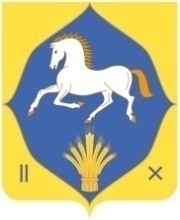       АДМИНИСТРАЦИЯ СЕЛЬСКОГО                ПОСЕЛЕНИЯ  ИТЕЕВСКИЙ           СЕЛЬСОВЕТ МУНИЦИПАЛЬНОГО        РАЙОНА ИЛИШЕВСКИЙ РАЙОН             РЕСПУБЛИКИ БАШКОРТОСТАН       (АДМИНИСТРАЦИЯ ИТЕЕВСКОГО    СЕЛЬСОВЕТА ИЛИШЕВСКИЙ РАЙОН       РЕСПУБЛИКИ БАШКОРТОСТАН)